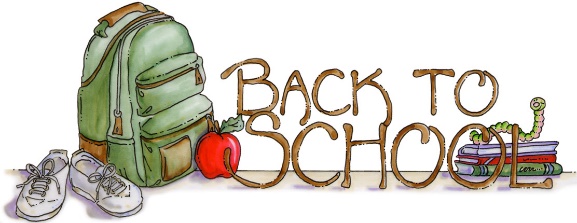 Veckobrev v.2Hej hej! Vi hoppas att i alla har haft en god jul och att ni får ett gott nytt år. Vi hoppas såklart också att ni haft ett trevligt jullov. Nu är det alltså dags för skola igen och vårterminen 2018.Det kommer att bli lite ändringar gällande läxor, läs under respektive klass. Nu är vår rektor på plats, Birgitta Ekström heter hon. Hon kommer att presentera sig på unikum sen men har inte hunnit med det än. Är det någon som behöver komma i kontakt med henne så har hon telefonnummer: 0761420239 och mailadress: birgitta.ekstrom@soderhamn.se I klass 3-4 kommer vi att börja arbeta med religion under SO-lektioner. Vi kommer att börja med vad religion är för något och ursprungsreligioner. På svenskan med Anna kommer de att fortsätta arbeta med litteratur och läsning. På svenskan med Sofie kommer de att fortsätta skriva berättelser i olika former och de kommer att arbeta med läsförståelse. Under NO-lektionerna kommer det första arbetsområdet vara naturen på vintern. Dagar för läxor förändras; nyhetsläxa till tisdagar, glosor till onsdagar och veckans ord till torsdagar. Under våren kommer också klass tre att utföra nationella prov i svenska och matte. Rolf kommer att göra matteproven och Anna och Sofie kommer att göra svenskaproven med dom. Provtiden är från 12 mars till 18 maj. På idrotten nästa vecka kommer det att vara skridskoåkning. Om man inte har skridskor och hjälm har vi några att låna ut (tar gärna emot urväxta om det finns någonstans), annars kommer alternativ att finnas. Kom alltså ihåg skridskor och hjälm om ni har.I klass 5-6 arbetar vi till en början fortfarande med religion i SO, detta avslutas med ett prov den 26/1, de har fått information att läsa på, jag mailar även hem denna. Därefter kommer vi att arbeta med historia. I svenskan kommer vi att arbeta med olika typer av texter och skriva dessa. Vi fortsätter även med grammatik. Vi kommer också att arbeta med några projekt ämnesöverskridande under våren. Under NO-lektionerna kommer de att börja med att läsa om livets utveckling. Läxdagar kommer att ligga såhär: glosor på onsdagar, veckans ord och nyheter på fredagar. Vårdnadshavare i klass 5-6 kommer att få ut information gällande utvecklingssamtal. Nationella prov kommer att genomföras i matte, svenska och engelska under våren med början i februari. Dessa tider kommer att skickas ut enskilt till klass 6. På idrotten nästa vecka kommer det att vara skridskoåkning. Om man inte har skridskor och hjälm har vi några att låna ut (tar gärna emot urväxta om det finns någonstans), annars kommer alternativ att finnas. Kom alltså ihåg skridskor och hjälm om ni har.Datum att komma ihåg:24/1 Prov på judendom, kristendom och islam31/1 teater klass 6. Hoppet – för jag dog inte.5/2 studiedag, eleverna lediga6/2 nationella prov i svenska för klass 68/2 nationella prov i svenska för klass 6V.10 SportlovTräna glosor på: www.glosor.eu		Användarnamn: sofieilstadLösenord: stratjaraskolaHa en underbar helg!Mvh Rolf, Sofie, Anna, Åke, Linnea, Natnael och ToveNyhetsläxa till tisdag för klass 3-4 och fredag för klass 5-6. Kom ihåg att eleverna även kan ta med sig en skriftlig nyhet som jag kan läsa upp eller som de bara lämnar in om de inte vill tala om sin nyhet inför klassen.Veckans ord klass 3 till torsdagVeckans ord klass 4 till fredagVeckans ord klass 5till fredagVeckans ord klass 6 till fredagendarabattstrutsäggciceronflestabukettlekplatspsykologimellankantarellsmutstvättpatientmestgitarrbarnsitscitathettrosettslottsspökezinkdennakaramellkulspetspennaprecisdessagiraffköksfläktpsalmdettabalettstoppliktcensurfettkarusellälgjaktdisciplinskeppkorallrökluktscenstafetttycktezonlasarett sträcktebacillGlosor klass 3 till onsdagGlosor klass 3 till onsdagGlosor klass 4 till onsdagGlosor klass 4 till onsdagGlosor klass 4 till onsdagchange overbytamrsfruelbowarmbågeice-creamglassfootfotcankanfloorgolvcan´tkan inteheadhuvudcomekommakneeknäherehitslideglidahearhöraslide itlåt den glidatidystädaupupproomrumwashtvättadishdisk, fatwash the dishesdiskaquiettystseeseliketycka omGlosor klass 5 till onsdagGlosor klass 5 till onsdagGlosor klass 6 till onsdagGlosor klass 6 till onsdagGlosor klass 6 till onsdagaboutomkring, ungefäras wellocksåauntfaster, mosterblewblåstecousinkusinbrokeslog sönderpenfriendbrevvänbyvidunclefarbror, morbrorchimneyskorstenwhovemclear uprensa uppclosedstängtfindfå tag ifaceansikteindeedverkligenfortillwere lyinglågfrozenfrystnoneingatearstårarothersandraplantplanteraspoke topratade medwindyblåsigworsevärreworstvärstyears laterflera år senare